«ПАВЛОДАР  ҚАЛАСЫНЫҢ                       	              	               ГОСУДАРСТВЕННОЕ УЧРЕЖДЕНИЕ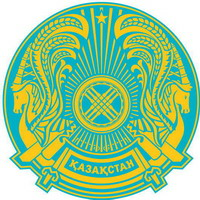 КЕНЖЕКӨЛ  ЖАЛПЫ  ОРТА                        		                       «КЕНЖЕКОЛЬСКАЯ СРЕДНЯЯБІЛІМ БЕРУ МЕКТЕБІ»              				  ОБЩЕОБРАЗОВАТЕЛЬНАЯ ШКОЛАМЕМЛЕКЕТТІК МЕКЕМЕ		 				 ГОРОДА ПАВЛОДАРА»140014, Павлодар қаласы, 				 		140014, город Павлодар, Конституция алаңы, 1							ул. Площадь Конституции, 1тел./факс (7182) 352820							тел./факс (7182) 352820	Е-mail ksosh07@mail.ru							Е-mail ksosh07@mail.ruПРИКАЗ№ 1-03/191                                                от «7» сентября 2013 г.     Об утверждении плана мероприятий       по организации подготовки и проведению  внешней оценки       учебных достижений учащихся в 2013-2014 учебном году      На основании «Инструкции по организации и проведению внешней оценки учебных достижений в организациях среднего образования Республики Казахстан», утверждённой РГКП «Национальный центр тестирования» Министерства образования и науки Республики Казахстан    № 109-ОД от 2 апреля 2012 года, в целях организации подготовки  к проведению внешней оценки учебных достижений учащихся основного среднего образования в 2013-2014 учебном году    ПРИКАЗЫВАЮ:Утвердить план мероприятий по организации подготовки к внешней оценке учебных достижений учащихся основного среднего образования в 2013-2014 учебном году.Заместителям директора по учебно-воспитательной работе Акылжановой С.З., Дорденко Н.В. принять меры по реализации плана намеченных мероприятий, оказать методическую помощь учителям по разработке пробных тестовых заданий по предметам, созданию электронной базы тестов по предметам ВОУД, по составлению плана систематизации программного материала для подготовки учащихся 9-х классов к ВОУД, организовать проведение разъяснительной работы по подготовке к ВОУД среди учащихся, учителей и родителей.Назначить техническим секретарём  по организации и проведению ВОУД заместителя директора по учебно-воспитательной работе  Дорденко Н.В.Контроль за исполнением приказа возложить на заместителя директора по учебно-воспитательной работе Дорденко Н.В.                   Директор  школы:                     Тайкебаева  Ж.Т.«ПАВЛОДАР  ҚАЛАСЫНЫҢ                       	              	               ГОСУДАРСТВЕННОЕ УЧРЕЖДЕНИЕКЕНЖЕКӨЛ  ЖАЛПЫ  ОРТА                        		                       «КЕНЖЕКОЛЬСКАЯ СРЕДНЯЯБІЛІМ БЕРУ МЕКТЕБІ»              				  ОБЩЕОБРАЗОВАТЕЛЬНАЯ ШКОЛАМЕМЛЕКЕТТІК МЕКЕМЕ		 				 ГОРОДА ПАВЛОДАРА»140014, Павлодар қаласы, 				 		140014, город Павлодар, Конституция алаңы, 1							ул. Площадь Конституции, 1тел./факс (7182) 352820							тел./факс (7182) 352820	Е-mail ksosh07@mail.ru							Е-mail ksosh07@mail.ruБҰЙРЫҚ№ 1-03/191                                                 «7» қыркүйек 2013 ж.2013-2014 оқу жылында оқушылардың оқу жетістіктерін іштей бағалауына дайындалу мен жүргізуін ұйымдастыру бойынша шаралардың жоспарынбекіту туралы Қазақстан Республикасы БҒМ-нің  2012 жылғы 2 сәуірден  «Ұлттық тестілеу орталығы» РГКШ директоры   Қазақстан Республикасының орта білім беру мекемелерінде оқу жетістіктерін іштей бағалауына дайындалу мен жүргізуін ұйымдастыру бойынша  бекіткен № 109-ОД Нұсқаулығы негізінде және 2013-2014 оқу  жылында негізгі орта білім беру оқушыларының оқу жетістіктерін іштей бағалауына дайындалу мен жүргізуін ұйымдастыру мақсатындаБҰЙЫРАМЫН:2013 -2014 оқу жылында оқушылардың оқу жетістіктерін іштей бағалауына дайындалу мен жүргізуін ұйымдастыру бойынша шаралар жоспары бекітілсін.Директордың оқу-тәрбие жұмысы бойынша орынбасарлары                 С.З.Ақылжанова мен Н.В. Дорденко шаралар жоспарын жүзеге асыру үшін жағдайлар жасасын, пәндер бойынша көру тестілеуіне тапсырмаларды іріктеуде, оқушыларды ОЖІБ-ге дайындауда бағдарлама материалын жүйелеу жоспарын құруда мұғалімдерге әдістемелік көмек көрсетсін.Оқушылар, мұғалімдер және ата-аналар арасында ОЖІБ-ке дайындық бойынша түсініктеме жұмыстарын жүргізсін.Директордың оқу-тәрбие жұмысы бойынша орынбасары                          Н.В.Дорденко ОЖІБ  ұйымдастыру мен жүргізу бойынша техникалық хатшысы болып тағайындалсын. Бұйрықтың орындалуын бақылау директордың оқу-тәрбие жұмысы бойынша орынбасары Н.В. Дорденкоға жүктелсін.                   Мектеп директоры:                    Ж.Т. Тайкебаева